SPSL UNIFORM SWEATSHIRT ORDER FORMStudent Name_________________________   Homeroom#____Panther logo is not available for ¼ zip sweatshirts. Please return completed order form along with cash or check payment to the school office.  Your order will be processed and items delivered to your child’s homeroom.Questions and/or additional size requests to Liz Burke @ eab42248@yahoo.com or text 952-239-9594.SizesPanther LogoQuantity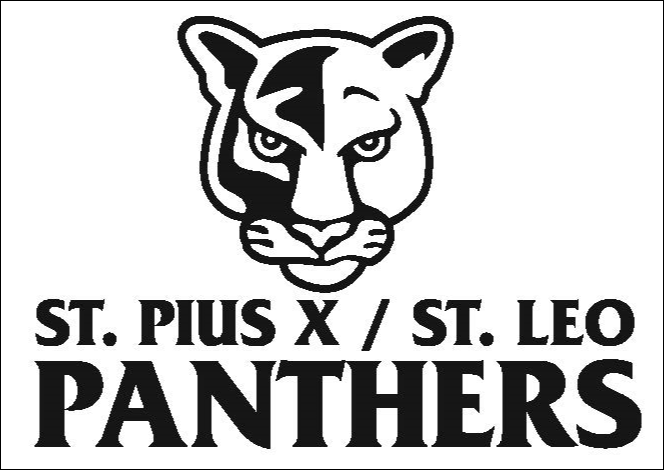 School LogoQuantity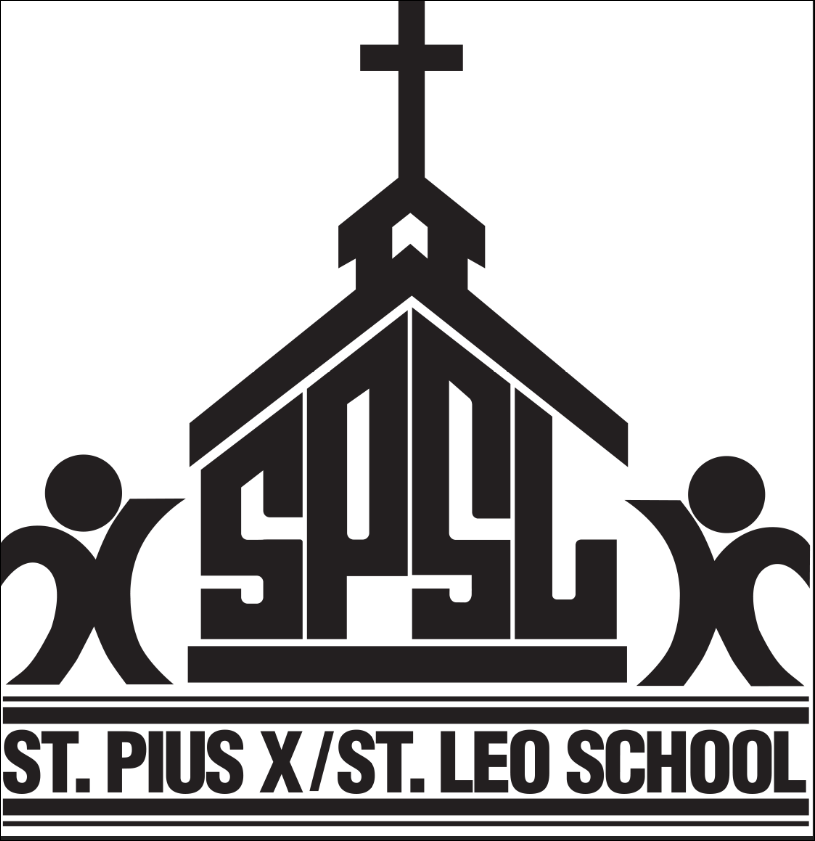 Price Per ItemTotalYouth SmallCrew Neck$15.00Youth MediumCrew Neck$15.00Youth LargeCrew Neck$15.00Adult SmallCrew Neck$15.00Adult MediumCrew Neck$15.00Adult LargeCrew Neck$15.00Adult XLCrew Neck$15.00Adult XXLCrew Neck$15.00Youth Small ¼ ZipN/A$25Youth Medium ¼ ZipN/A$25Youth Large ¼ ZipN/A$25Adult Small ¼ ZipN/A$25Adult Medium ¼ ZipN/A$25Adult Large ¼ ZipN/A$25Adult XL ¼ ZipN/A$25Adult XXL ¼ ZipN/A$25TOTAL: